Saving Creation: Churchyard Toolkit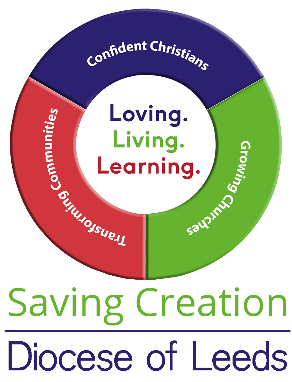 Template: Parish Churchyard Plan This template is a designed as a starting point for you to use and adapt as you like. The actions on the chart in grey are examples and should be rewritten to suit your parish and deleted if they are not appropriate. Name of church: Date:Written by: Set out below are the steps that the PCC will be taking over the coming years to make best use of the churchyard for people and planet. The Six P’s for a Fruitful Churchyard from the Churchyard Toolkit are used as a structure for this plan. ActionObjectiveCost (£)ResponsibleDateCommentsCompletedPeople and PartnershipPeople and PartnershipPeople and PartnershipPeople and PartnershipPeople and PartnershipPeople and PartnershipPeople and PartnershipEstablish a churchyard project team (Green Team) A strong team to oversee and undertake tasksPCCJan 2024Ask if we have any experts in the congregationRegular updates to the congregation PCCEvery 3 monthsTalk to people who visit the churchyard Understand local needs, perceptions and possible challenges to changeGreen TeamSpring 2024Engage with local residents groups/other local organisations/Parish Council Understand local needs, gather support, seek funds Green Team Feb  2024Start partnership conversations (if applicable)Work out how a joint project would workGreen Team March 2024PreparePreparePreparePreparePreparePreparePrepareUndertake a Churches Count on Nature Survey Find out what species we already have in the churchyardGreen Team and all congregationJune 2024Advertise in advance to enrol volunteers or organise as a community eventComplete the Eco Church land survey Assess progress and gain ideasGreen TeamJan 2024Contact “experts”Additional expertise and advice Green Team March 2024Research community needs online Understand local needs, perceptions and possible challenges to changeGreen Team Feb 2024Undertake a community surveyUnderstand local needs, perceptions and possible challenges to changeGreen Team May 2024Research outreach, mission and biodiversity options  Gather options and inspiration Green Team March 2024Plan Plan Plan Plan Plan Plan Plan Develop a vision for the churchyard Have a clear understanding of what we are trying to achieve and how it fits with the whole mission of the churchGreen Team and PCCJune 2024Write a detailed churchyard project planClarity of actions for the projectGreen TeamAugust 2024To go to PCC for approval Draw up a budget for the project Clarity on likely costs and the timeline for theseGreen Team/ Church TreasurerAugust 2024To go to PCC for approval PermissionsPermissionsPermissionsPermissionsPermissionsPermissionsPermissionsContact DAC/ ArchdeaconCheck if any DAC approval is neededGreen Team Sept 2024Check DAC website page firstSeek DAC approval (as necessary)Ensure that the changes are within CofE regulations PCC Oct 2024Contact local planning authority Ensure any changes are within planning regulations Green Team/PCC Sept 2024Follow up with planning application as necessary Contact DAC and local authority if churchyard closedIdentify and discuss any conditions of responsibility Green Team/PCCSept 2024Pennies – Funding Pennies – Funding Pennies – Funding Pennies – Funding Pennies – Funding Pennies – Funding Pennies – Funding Fund raising activities with the congregation (as appropriate) Raise money to support the project Green Team/PCC Sept 2024Grant funding applications (as appropriate) Raise money to support the projectGreen Team/PCC Oct 2024Speak to local benefactors or businesses Raise money to support the projectGreen Team /Incumbent Oct 2024Party - Celebrate and ReviewParty - Celebrate and ReviewParty - Celebrate and ReviewParty - Celebrate and ReviewParty - Celebrate and ReviewParty - Celebrate and ReviewParty - Celebrate and ReviewPlan an opening ceremony/launch Raise awareness of our project and celebrate your successPCC and Green Team March 2025Write a press article and contact Diocesan communications teamRaise awareness of our projectGreen Team March 2025Apply for an Eco Church awardCelebrate our success Green Team April 2025Undertake a Churches Count on Nature Survey and/or Great Yorkshire Creature CountFind out what species we now have in the churchyardGreen Team and all congregationJune 2025Advertise in advance to enrol volunteers or organise as a community eventConduct an annual review Reflect on what has been learned and what could work betterGreen Team/PCCAnnual 